В целях реализации Закона Республики Казахстан от 27 февраля 
2017 года «О внесении изменений и дополнений в некоторые законодательные акты Республики Казахстан по вопросам совершенствования гражданского, банковского законодательства и улучшения условий для предпринимательской деятельности» Правление Национального Банка Республики Казахстан ПОСТАНОВЛЯЕТ:1. Утвердить прилагаемые Требования к надлежащей проверке клиентов в случае дистанционного установления деловых отношений субъектами финансового мониторинга.2. Департаменту методологии финансового рынка (Абдрахманов Н.А.) в установленном законодательством Республики Казахстан порядке обеспечить:1) совместно с Юридическим департаментом (Сарсенова Н.В.) государственную регистрацию настоящего постановления в Министерстве юстиции Республики Казахстан;2) в течение десяти календарных дней со дня государственной регистрации настоящего постановления направление его копии в бумажном и электронном виде на казахском и русском языках в Республиканское государственное предприятие на праве хозяйственного ведения «Республиканский центр правовой информации» для официального опубликования и включения в Эталонный контрольный банк нормативных правовых актов Республики Казахстан;3) размещение настоящего постановления на официальном интернет-ресурсе Национального Банка Республики Казахстан после его официального опубликования;4) в течение десяти рабочих дней после государственной регистрации настоящего постановления представление в Юридический департамент сведений об исполнении мероприятий, предусмотренных подпунктами 2), 3) настоящего пункта и пунктом 3 настоящего постановления.3. Управлению по защите прав потребителей финансовых услуг и внешних коммуникаций (Терентьев А.Л.) обеспечить в течение десяти календарных дней после государственной регистрации настоящего постановления направление его копии на официальное опубликование в периодические печатные издания.4. Контроль за исполнением настоящего постановления возложить на заместителя Председателя Национального Банка Республики Казахстан Смолякова О.А.5. Настоящее постановление вводится в действие по истечении десяти календарных дней после дня его первого официального опубликования. 	             Председатель        Национального Банка                                                             Д. Акишев  «СОГЛАСОВАНО»Министр финансовРеспублики Казахстан _______________  Б. Султанов18.07.2018 годаУтверждены постановлением ПравленияНационального БанкаРеспублики Казахстанот 29 июня 2018 года № 140Требования к надлежащей проверке клиентов в случае дистанционного установления деловых отношений субъектами финансового мониторинга
Глава 1. Общие положения1. Настоящие Требования к надлежащей проверке клиентов в случае дистанционного установления деловых отношений субъектами финансового мониторинга (далее – Требования) разработаны в соответствии с пунктом 9 статьи 5 Закона Республики Казахстан от 28 августа 2009 года «О противодействии легализации (отмыванию) доходов, полученных преступным путем, и финансированию терроризма» (далее – Закон о ПОДФТ) и распространяются на субъектов финансового мониторинга, указанных в подпунктах 1), 2), 3), 4), 5), 11) и 12) пункта 1 статьи 3 Закона о ПОДФТ (далее – субъекты финансового мониторинга).2. Субъект финансового мониторинга принимает решение о дистанционном установлении деловых отношений с клиентами самостоятельно с учетом оценки степени риска легализации (отмывания) доходов, полученных преступным путем, и финансирования терроризма (далее – ОДФТ) по типу клиента, странового (географического) риска, риска услуги (продукта) и (или) способа ее (его) предоставления.3. Субъекты финансового мониторинга устанавливают деловые отношения дистанционным способом исключительно с клиентами, соответствующими следующим требованиям:1) физическое лицо либо юридическое лицо, которому в соответствии с законодательством Республики Казахстан присвоен идентификационный номер;2) клиент (его представитель) и бенефициарный собственник не является лицом, включенным в перечень организаций и лиц, связанных с финансированием терроризма и экстремизма;3) клиент (его представитель) и бенефициарный собственник не является установленным лицом или организацией, в отношении которых применяются международные санкции (эмбарго) в соответствии с  резолюциями Совета Безопасности Организации Объединенных Наций;4) клиент не является лицом, которому присвоен уровень риска, требующий применения усиленных мер надлежащей проверки в соответствии с пунктом 7 статьи 5 Закона о ПОДФТ и правилами внутреннего контроля.4. Субъекты финансового мониторинга устанавливают деловые отношения с клиентом дистанционным способом при одновременном соблюдении следующих условий:1) фиксирование сведений, предусмотренных подпунктами 1), 2), 2-1) и 4) пункта 3 статьи 5 Закона о ПОДФТ, в соответствии с пунктом 8 Требований;2) наличие согласия клиента-физического лица на сбор, обработку, хранение и предоставление, в том числе при необходимости третьим лицам, его персональных данных, подтвержденного посредством идентификационного средства;3) наличие автоматизированных информационных систем, позволяющих осуществлять сбор, обработку, хранение, предоставление и защиту персональных данных клиента-физического лица (его представителя) и бенефициарных собственников;4) у субъекта финансового мониторинга отсутствуют подозрения, что целью деловых отношений является совершение операций в целях ОДФТ. Глава 2. Фиксирование сведений, необходимых для надлежащей проверки клиента (его представителя) и бенефициарного собственника5. Фиксирование сведений о клиенте (его представителе) и бенефициарном собственнике осуществляется в соответствии со статьей 6 Закона о ПОДФТ до установления деловых отношений дистанционным способом.6. Для установления деловых отношений с клиентом дистанционным способом обязательными условиями являются:1) ввод клиентом в системе удаленного доступа субъекта финансового мониторинга своего индивидуального либо бизнес-идентификационного номера;2) идентификация и аутентификация клиента;3) фиксирование сведений по клиенту, предусмотренных подпунктами 1), 2) 2-1) и 4) пункта 3 статьи 5 Закона о ПОДФТ.7. Для идентификации и аутентификации клиента используются следующие способы:1) электронная цифровая подпись физического или юридического лица;2) или средства биометрической идентификации;3) или реквизиты платежной карточки при идентификации и аутентификации физического лица (номер, срок действия платежной карточки, наименование системы платежных карточек), выпущенной банком второго уровня или Национальным оператором почты, с которым субъектом финансового мониторинга заключено соглашение об информационном обмене, в случае, если физическое лицо было ранее идентифицировано субъектом финансового мониторинга при личном присутствии;4) или уникальный идентификатор, представляющий собой комбинацию букв, цифр или символов или иной идентификатор, установленный субъектом финансового мониторинга для идентификации клиента и согласованный с ним.Допускается использование одного или в совокупности нескольких из способов аутентификации клиента, определенных в части первой настоящего пункта, за исключением подпункта 4) части первой настоящего пункта, который может использоваться только в совокупности с одним или несколькими подпунктами 1), 2) и 3) части первой настоящего пункта Требований.Выбор способа аутентификации клиента осуществляется субъектом финансового мониторинга. 8. Фиксирование сведений по клиенту, подтверждающих его идентификацию и предусмотренных подпунктами 1), 2), 2-1) и 4) пункта 3 статьи 5 Закона о ПОДФТ, осуществляется путем заполнения:1)  клиентом его идентификационных данных, подтвержденных способами идентификации, указанными в пункте 7 Требований;2) либо субъектом финансового мониторинга после проведения процедуры аутентификации клиента, способами, указанными в пункте 7 Требований.Глава 3. Проверка достоверности сведений о клиенте (его представителе) и бенефициарном собственнике9. Проверка достоверности сведений о клиенте (его представителе) и бенефициарном собственнике осуществляется в соответствии с подпунктом 6) пункта 3 статьи 5 Закона о ПОДФТ и правилами внутреннего контроля.10. При проведении проверки достоверности сведений о клиенте (его представителе) и бенефициарном собственнике путем сверки с данными из доступных источников копиями подтверждающих документов, в том числе являются информация, выписки из баз данных, содержащих сведения из доступных источников.Глава 4. Отказ в установлении деловых отношений дистанционным способом, расторжение деловых отношений, установленных дистанционным способом.11. Субъект финансового мониторинга отказывает в установлении деловых отношений дистанционным способом и (или) в проведении операции в случае:1) несоответствия клиента требованиям, указанным в пункте 3 Требований;2) невыполнения условий, указанных в подпункте 2) пункта 4 и пункте 6 Требований;3) при наличии подозрений у субъекта финансового мониторинга о совершении клиентом операции в целях ОДФТ;4) по иным основаниям, предусмотренным Кодексом Республики Казахстан от 25 декабря 2017 года «О налогах и других обязательных платежах в бюджет» (Налоговый кодекс), Законом о ПОДФТ, Законом Республики Казахстан от 26 июля 2016 года «О платежах и платежных системах».При отказе клиенту в установлении деловых отношений дистанционным способом субъект финансового мониторинга уведомляет клиента о возможности установления деловых отношений в явочном порядке.«ҚАЗАҚСТАН РЕСПУБЛИКАСЫНЫҢҰЛТТЫҚ БАНКІ»РЕСПУБЛИКАЛЫҚ МЕМЛЕКЕТТІК МЕКЕМЕСІ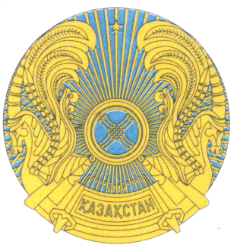 РЕСПУБЛИКАНСКОЕ ГОСУДАРСТВЕННОЕ УЧРЕЖДЕНИЕ«НАЦИОНАЛЬНЫЙ БАНКРЕСПУБЛИКИ КАЗАХСТАН»БАСҚАРМАСЫНЫҢҚАУЛЫСЫПОСТАНОВЛЕНИЕ ПРАВЛЕНИЯ29 июня 2018 годаАлматы қаласы№ 140город АлматыОб утверждении Требований к надлежащей проверке клиентов в случае дистанционного установления деловых отношений субъектами финансового мониторинга